Verification of Course Completion 
Department of Diagnostic & Treatment Sciences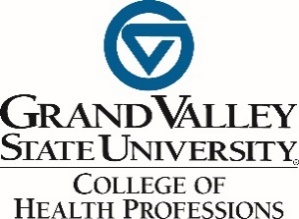 Medical Laboratory ScienceApplicant Information    	Name:       			G#:       Instructions: Please indicate how you have or will complete these required courses prior to the start of the MLS program.
Additional Comments/Clarification:	     
Download this form and save as a Word document (.doc or .docx).  
Attach to the online application when possible.  Otherwise, email as an attachment to: ohmanjo@gvsu.edu.

If mailing a paper copy of this form is necessary, it must be postmarked by deadline.
College of Health Professions - Student Services
Grand Valley State University, 301 Michigan St NE, Suite #113
Grand Rapids, MI 49503-3314Medical Laboratory Science – Prerequisite CoursesList School 
& Course Code
(required)Select expected course completion semester OR insert gradeSelect expected course completion semester OR insert gradeSelect expected course completion semester OR insert gradeSelect expected course completion semester OR insert gradeMedical Laboratory Science – Prerequisite CoursesList School 
& Course Code
(required)W21SS21F21GradeExample: Introductory Applied StatisticsGRCC MA 215AGeneral Biology (GE: Life Science) BIO 120Human Anatomy & Physiology I & II either: BMS 250 & 251Human Anatomy & Physiology I & II either: BMS 250 & 251       or: Anatomy BMS 208              Physiology BMS 290 
             Physiology Lab BMS 291 (or 391 >SS 2021)        or: Anatomy BMS 208              Physiology BMS 290 
             Physiology Lab BMS 291 (or 391 >SS 2021)        or: Anatomy BMS 208              Physiology BMS 290 
             Physiology Lab BMS 291 (or 391 >SS 2021) Genetics BIO 355 or BIO 375Chemistry (GE: Physical Science) CHM 109 or 115 or 116Organic Chemistry CHM 231 or 241 or 242Biological Chemistry CHM 232 or CHM 461Microbiology BMS 212
Microbiology Lab BMS 213Microbiology BMS 212
Microbiology Lab BMS 213Immunology BMS 410Physics PHY 200 or 220 or 221Statistics (GE: Math) STA 215Remaining Required Courses (Refer to your myPath)Select expected course completion semester OR completedSelect expected course completion semester OR completedSelect expected course completion semester OR completedSelect expected course completion semester OR completedRemaining Required Courses (Refer to your myPath)W21SS21F21CompletedArtsHistorical PerspectivesGlobal PerspectivePhilosophy & LiteratureSocial & Behavioral ScienceSocial & Behavioral ScienceUS DiversityWRT 150 or WRT 120 & 130 (C grade or higher) Supplemental Writing Skills course (C grade or higher)AHS 100 Medical TerminologyAHS 301 or BMS 301 or PSY 300 Research MethodsMLS 102 (not required) Intro to Medical Lab ScienceTwo Issue courses - can be completed during the MLS programTwo Issue courses - can be completed during the MLS programTwo Issue courses - can be completed during the MLS programTwo Issue courses - can be completed during the MLS programTwo Issue courses - can be completed during the MLS program